Dear colleagues,I would like to remind you that the registration for our ISW 2019 has already started!
Save your place and register now: https://iswreg.international.zcu.cz/ Best regardsLucie Šmuclerová
E-mail: staffweek@rek.zcu.czInternational Staff Week at University of West Bohemia, Pilsen, Czech RepublicMay 13 – 17, 2019 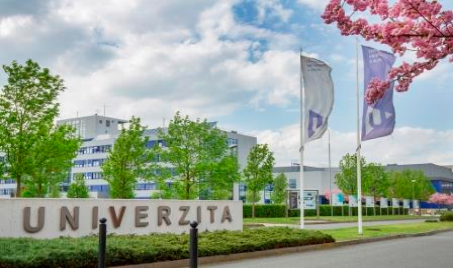 Language of the event: EnglishIt is our pleasure to announce that we have set the date for our 2nd International Staff Week for academic and non-academic as well as library staff this year.
The International Office invites all our partner and non-partner universities to join 5-day programme at the UWB campus and the beautiful city of Pilsen.
The programme will consist of a mixture of meetings, presentations and workshops.

Two areas of networking:1) International Office Staff and Mobility/Internationalisation Coordinators   Erasmus+ Credit Mobility & International Student Recruitment2) Library Staff    Specialized workshops The online registration form will be available from 01.02.2019 till 31.03.2019 on our website:http://international.zcu.cz/en/The International Staff Week will accept limited amount of participants. We will confirm to the registered applicants their participation after the registration deadline. Not later than the beginning of April 2019.For more information, please don´t hesitate to contact us!We look forward to meeting you at UWB, in Pilsen!Yours  sincerely, International Office, University of West BohemiaLucie ŠmuclerováE-mail: staffweek@rek.zcu.cz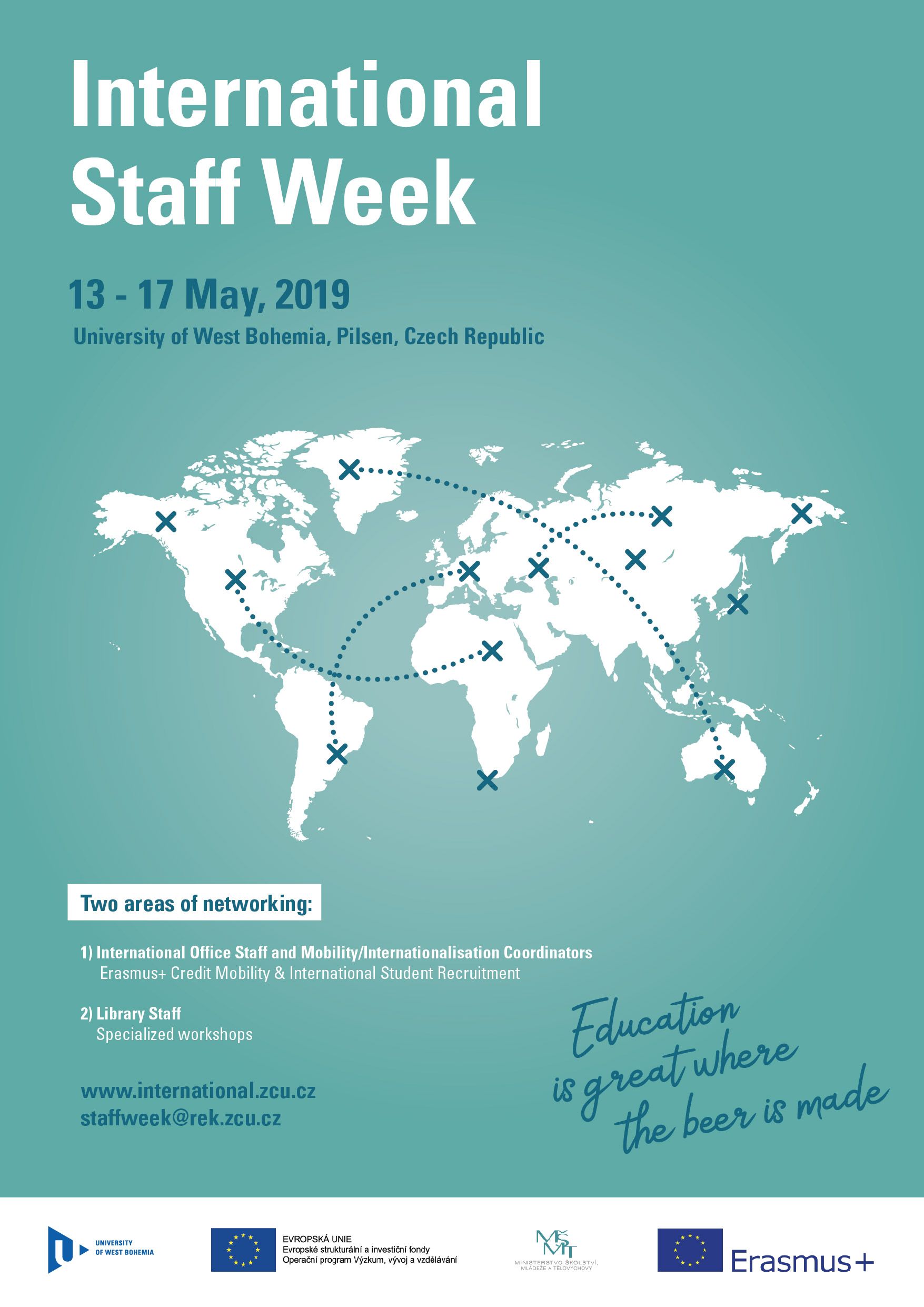 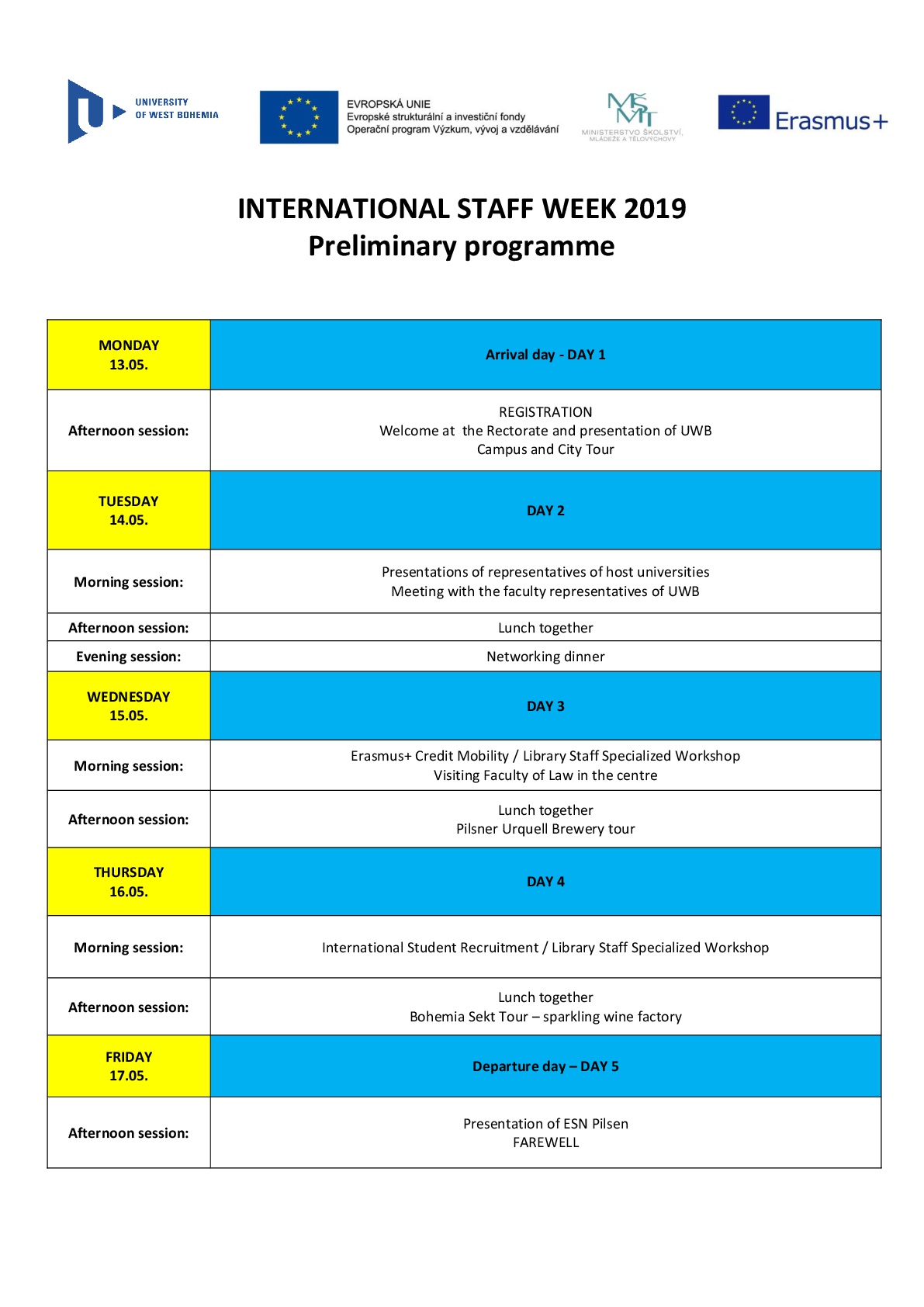 